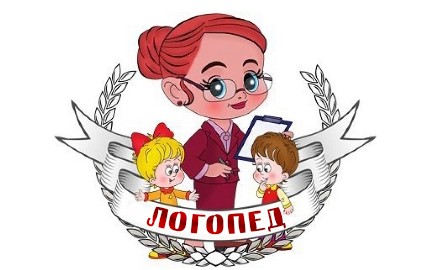 Картотека игр для подготовки к обучению грамоте с использованием конструктора ЛЕГОНайди звукиЦель: развитие фонематического восприятия Оборудование: короткие кирпичики Лего синего и красного цветаЛогопед называет согласные и гласные звуки, а ребенок выкладывает два ряда звуков: гласных и согласных.Твердые и мягкиеЦель: развитие фонематического восприятия Оборудование: короткие кирпичики Лего синего и зеленого цветаЛогопед называет согласные  звуки, а ребенок выкладывает два ряда звуков: твердых и мягких согласных.Посчитаем звуки (1 вариант)Цель: развитие фонематического анализа, развитие мелкой моторики, зрительного внимания. Оборудование: человечки Лего Дупло с условным обозначением гласных звуков.Логопед называет звуковой ряд, состоящий из гласных звуков, ребенок должен с помощью человечков  назвать звуки («имена человечков» , сосчитать их количество .Посчитаем звуки (2 вариант)Цель: развитие фонематического анализа и синтеза, развитие мелкой моторики, зрительного внимания. Оборудование: человечки Лего Дупло с условным обозначением гласных и согласных звуковНазвать прямой  или обратный слог с изучаемым звуком и попросить ребенка с помощью человечков составить слог, назвать звуки («имена человечков») Выложи словоЦель: развитие фонематического анализа, развитие мелкой моторики, зрительного внимания.Оборудование: человечки Лего Дупло с условным обозначением гласных и согласных звуков, предметные картинки с изучаемым звуком.Ребенок называет предмет, изображенный на картинке и с помощью человечков из конструктора Лего выкладывает схему слова.ПирамидкаЦель: формирование слоговой структуры слова, развитие мелкой моторики, зрительного внимания.Оборудование: короткие кирпичики Лего мозаики, предметные картинки.Ребенок по заданию логопеда называет картинку и с помощью деталей конструктора выкладывает слоговую схему слова. Короткие и длинные словаЦель: формирование слоговой структуры слова, развитие мелкой моторики, зрительного внимания.Оборудование: короткие кирпичики Лего мозаики, предметные картинки.Ребенок по заданию логопеда называет картинки  и с помощью деталей конструктора выкладывает слоговые схемы слов, а затем сравнивает слова («какое слово длинное, а какое короткое»)Посчитай слова (1 вариант)Цель: развитие языкового анализа и синтеза, развитие мелкой моторики, зрительного внимания.Оборудование: длинные и короткие кирпичики Лего мозаики.Логопед называет предложение и  просит ребенка посчитать количество слов в предложении  и составить схему с помощью кирпичиков Лего. Посчитай слова (2 вариант)Цель: развитие языкового анализа и синтеза, развитие мелкой моторики, зрительного внимания.Оборудование: длинные и короткие кирпичики Лего мозаики, сюжетные картинки.Логопед просит ребенка составить предложение по картинке, посчитать количество слов в предложении  и составить схему с помощью кирпичиков Лего.Подбери схемуЦель: развитие языкового анализа и синтеза, развитие мелкой моторики, зрительного внимания.Оборудование: длинные и короткие кирпичики Лего мозаики.Логопед произносит предложение и предлагает ребенку выбрать подходящую схему для него.